ФЕДЕРАЛЬНОЕ АГЕНТСТВО ЖЕЛЕЗНОДОРОЖНОГО ТРАНСПОРТАФедеральное государственное бюджетное образовательное учреждение высшего образования«Петербургский государственный университет путей сообщенияИмператора Александра I»(ФГБОУ ВО ПГУПС) Кафедра «Тоннели и метрополитены»РАБОЧАЯ ПРОГРАММАдисциплины«СПОСОБЫ СООРУЖЕНИЯ ТОННЕЛЕЙ» (Б1.В.ОД.6)для специальности23.05.06  «Строительство железных дорог, мостов и транспортных тоннелей» по специализации«Мосты»Форма обучения – очная, очно-заочная, заочнаяСанкт – Петербург2016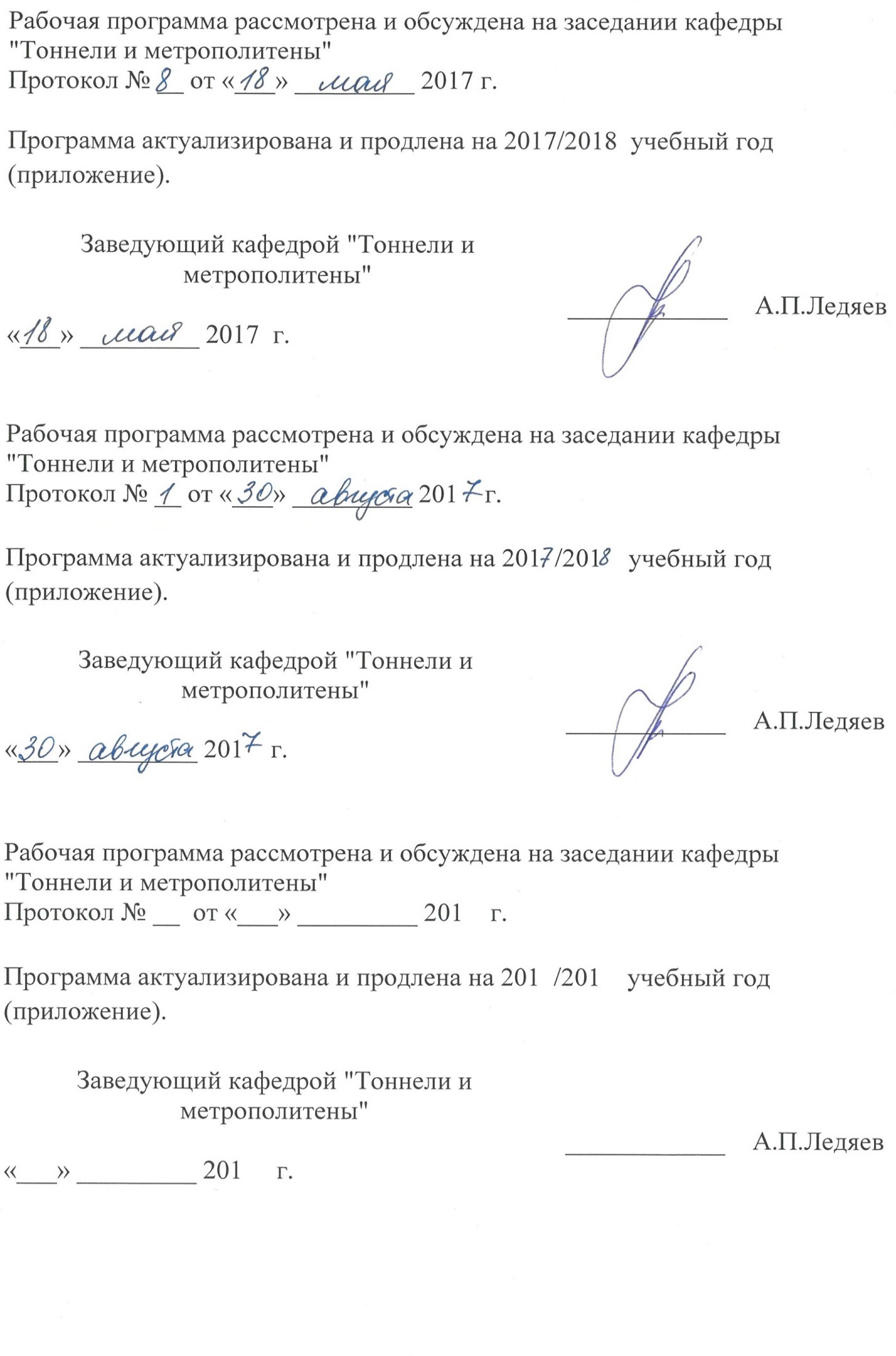 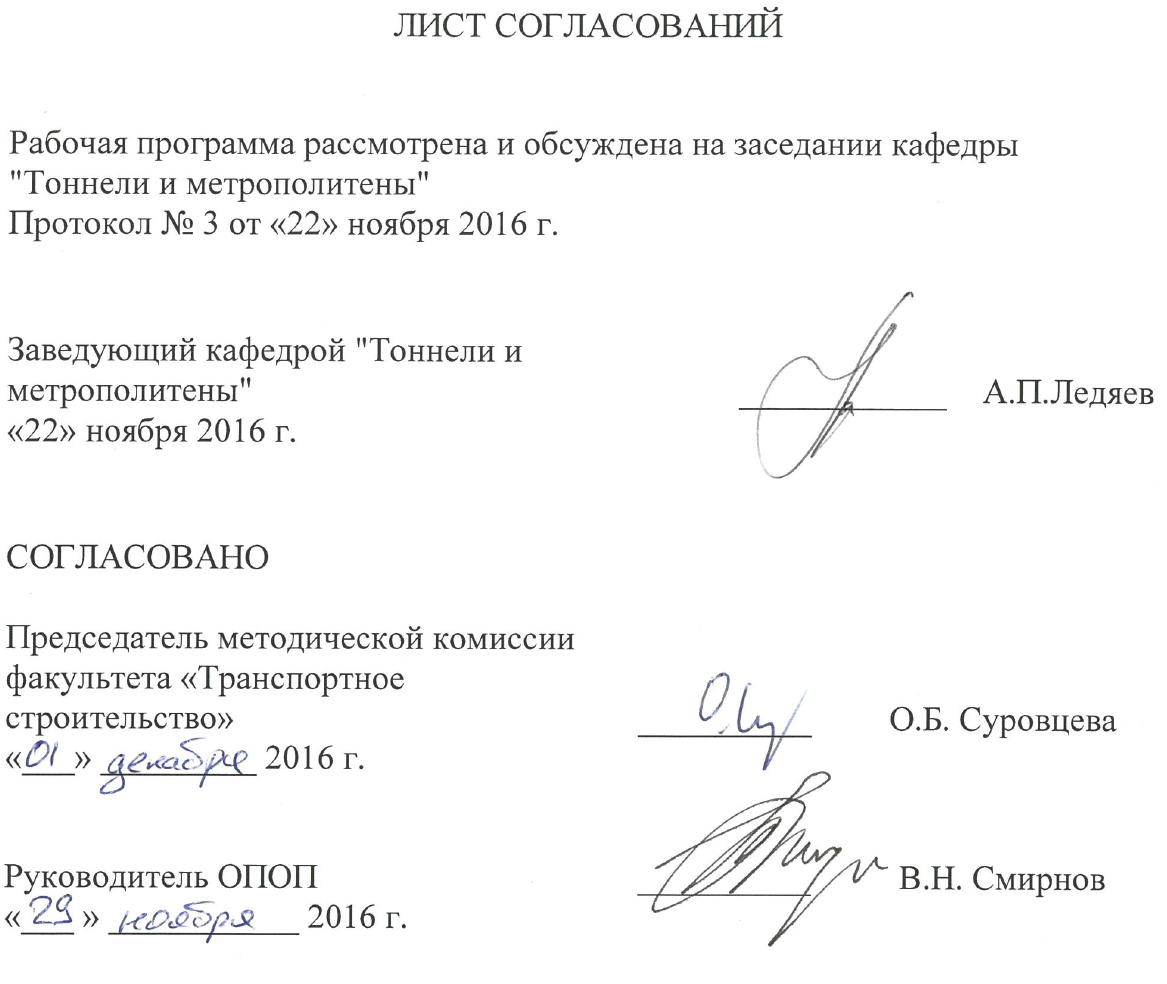 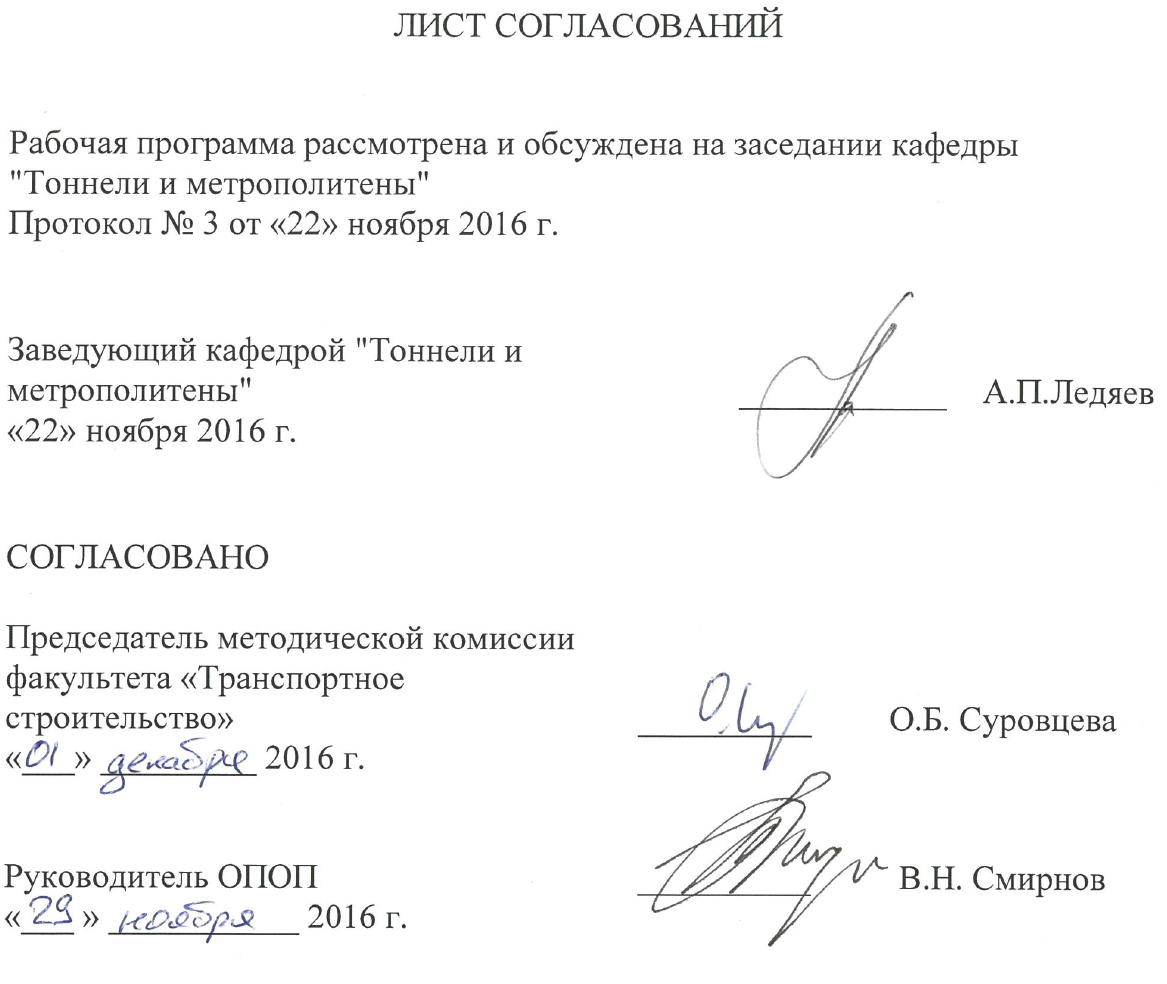 1. Цели и задачи дисциплиныРабочая программа составлена в соответствии с ФГОС ВО, утвержденным приказом Министерства образования и науки Российской Федерации от 12.09.2016  № 1160 по специальности 23.05.06 «Строительство железных дорог, мостов и транспортных тоннелей», по дисциплине «Способы сооружения тоннелей».Целью изучения дисциплины является приобретение теоретических знаний в области проектирования основных элементов и технологии строительства тоннелей, сооружаемых щитовым и специальными способами.Для достижения поставленных целей решаются следующие задачи:изучение требований действующей нормативной документации; изучение основных требований к плану и продольному профилю подводных транспортных тоннелей;изучение конструкций обделок железнодорожных и автодорожных тоннелей, сооружаемых щитовым и специальными способами;изучение методов статического расчета обделок тоннелей,  сооружаемых щитовым способом; изучение основных технологических схем, используемых при сооружении транспортных тоннелей щитовым и специальными способами.2. Перечень планируемых результатов обучения по дисциплине, соотнесенных с планируемыми результатами освоения основной образовательной программыПланируемыми результатами обучения по дисциплине являются: приобретение знаний, умений, навыков и/или опыта деятельности.В результате освоения дисциплины обучающийся должен:ЗНАТЬ:нормы и правила проектирования подводных тоннелей, сооружаемых щитовым и специальными способами;основные требования к плану и продольному профилю подводных железнодорожных и автодорожных тоннелей;элементы конструкции обделок железнодорожных и автодорожных тоннелей, сооружаемых щитовым и специальными способами;основные технологические схемы, используемые при сооружении тоннелей щитовых способом;особенности применения специальных способов сооружения тоннелей, в том числе при ремонте и реконструкции транспортных тоннелей.УМЕТЬ:разрабатывать объемно-планировочные и конструктивные решения тоннелей, сооружаемых щитовым способом;собирать нагрузки на конструкцию;выполнять статический расчет конструкций тоннелей, сооружаемых щитовым способом;выбирать основные технологические схемы, используемые при сооружении тоннелей щитовым способом в соответствии с инженерно-геологическими условиями.ВЛАДЕТЬ:методами проектирования и средствами расчета конструкций тоннелей, сооружаемых щитовым способом;методами оценки прочности конструкций тоннелей, сооружаемых щитовым способом.Приобретенные знания, умения, навыки и/или опыт деятельности, характеризующие формирование компетенций, осваиваемые в данной дисциплине, позволяют решать профессиональные задачи, приведенные в соответствующем перечне по видам профессиональной деятельности в п. 2.4 основной профессиональной образовательной программы (ОПОП).Изучение дисциплины направлено на формирование следующих профессиональных компетенций (ПК), соответствующих видам профессиональной деятельности, на которые ориентирована программа специалитета:производственно-технологическая деятельность:- способность разрабатывать проекты и схемы технологических процессов строительства, реконструкции, капитального ремонта и эксплуатации железнодорожного пути, мостов, тоннелей, метрополитенов, а также их обслуживания, с использованием последних достижений в области строительной науки (ПК-1);- способность планировать, проводить и контролировать ход технологических процессов и качество строительных и ремонтных работ в рамках текущего содержания железнодорожного пути, мостов, тоннелей, других искусственных сооружений и метрополитенов (ПК-3);- способностью разрабатывать методическую и нормативную документацию по правилам содержания и эксплуатации пути, путевого хозяйства, мостов, тоннелей и метрополитенов (ПК-6).Область профессиональной деятельности обучающихся, освоивших данную дисциплину, приведена в п. 2.1 общей характеристики ОПОП.Объекты профессиональной деятельности обучающихся, освоивших данную дисциплину, приведены в п. 2.2 общей характеристики ОПОП.3. Место дисциплины в структуре основной образовательной программыДисциплина «Способы сооружения тоннелей » (Б1.В.ОД.6) относится к вариотивной части и является обязательной.   4. Объем дисциплины и виды учебной работыДля очной формы обучения: Для очно-заочной формы обучения:Для заочной формы обучения:5. Содержание и структура дисциплины5.1 Содержание дисциплины5.2 Разделы дисциплины и виды занятийДля очной формы обучения:Для очно-заочной формы обучения:Для заочной формы обучения:6. Перечень учебно-методического обеспечения для самостоятельной работы обучающихся по дисциплине7. Фонд оценочных средств для проведения текущего контроля успеваемости и промежуточной аттестации обучающихся по дисциплинеФонд оценочных средств по дисциплине является неотъемлемой частью рабочей программы и представлен отдельным документом, рассмотренным на заседании кафедры и утвержденным заведующим кафедрой.8. Перечень основной и дополнительной учебной литературы, нормативно-правовой документации и других изданий, необходимых для освоения дисциплины8.1  Перечень основной учебной литературы, необходимой для освоения дисциплины1.	Тоннели и метрополитены [Текст]: учебник для вузов / 
В.Г. Храпов, Е.А. Демешко, С.В. Наумов и др. – Москва: Транспорт, 1989. – 383 с.2.	Иванес, Т.В. Тоннели, сооружаемые щитовым способом [Текст]: методические указания для курсового и дипломного проектирования / 
Т.В. Иванес, – Санкт-Петербург: ПГУПС, 2008. – 84 с.3.	Фролов, Ю.С. Метрополитены [Текст]: учебник для вузов / 
Ю.С. Фролов, Д.М. Голицынский, А.П. Ледяев; ред. Ю.С. Фролов. – Москва: Желдориздат, 2001. – 528 с.8.2  Перечень дополнительной учебной литературы, необходимой для освоения дисциплины1.	Фролов, Ю.С. Сооружение тоннелей щитами с активным пригрузом забоя [Текст]: учебное пособие / Ю.С. Фролов, Т.В. Иванес. – Санкт-Петербург: ПГУПС, 2011.2.	Фролов, Ю.С. Проектирование и расчет обделок тоннелей, сооружаемых щитовым способом [Текст]: учебное пособие / Ю.С. Фролов, Т.В. Иванес, А.Н. Коньков. – Санкт-Петербург: ПГУПС, 2005. – 88 с.3.	Строительство тоннелей и метрополитенов [Текст] / 
Д.М. Голицынский, Ю.С. Фролов, Н.И. Кулагин и др; ред. 
Д.М. Голицынский. – Москва: Транспорт, 1989. – 319 с.4.	Справочник инженера-тоннельщика [Текст] / Г.М. Богомолов, Д.М. Голицынский, С.И. Сеславинский и др.; ред. В.Е. Меркин, С.Н. Власов, О.Н. Макаров. – Москва: Транспорт, 1993. – 389 с.5.	Туренский, Н.Г. Строительство тоннелей и метрополитенов. Организация, планирование, управление [Текст] / Н.Г. Туренский, 
А.П. Ледяев. – Санкт-Петербург: ПГУПС, 2008.6.	Маковский, Л.В. Проектирование автодорожных и городских тоннелей [Текст] / Л.В. Маковский. – Москва: Транспорт, 1993. – 352 с.8.3 Перечень нормативно-правовой документации, необходимой для освоения дисциплины1. Свод правил: СП 122.13330.2012. Тоннели железнодорожные и автодорожные [Текст]. – Актуализированная редакция СНиП 32-04-97. – Москва, 2012.2.	Свод правил: СП 63.13330.2012. Бетонные и железобетонные конструкции. Основные положения [Текст]. – Актуализированная редакция СНиП 52-01-2003. – Москва, 2012.3.	ПБ 03-428-02. Правила безопасности при строительстве подземных сооружений [Текст]. – Москва, 2002. – 202 с.8.4   Другие издания, необходимые для освоения дисциплиныГолицынский Д.М., Транспортные тоннели России (история строительства)  СПб, ПГУПС, 2008.2.	Меркин, В.Е. Руководство по проектированию и строительству тоннелей щитовым методом [Текст] / В.Е. Меркин, В.П. Самойлова. – Москва: Метро и тоннели, 2009. – 448 с.9. Перечень ресурсов информационно-телекоммуникационной сети «Интернет», необходимых для освоения дисциплины1.	Личный кабинет обучающегося и электронная информационно-образовательная среда. [Электронный ресурс]. – Режим доступа: http://sdo.pgups.ru/ (для доступа к полнотекстовым документам требуется авторизация).2.	Промышленный портал UnderGroundExpert [Электронный ресурс] – Режим доступа: http://www.undergroundexpert.info, свободный.3.	Профессиональные справочные системы Техэксперт [Электронный ресурс] – Режим доступа: http://www.cntd.ru, свободный.4.	Электронная библиотека ПГУПС [Электронный ресурс] – Режим доступа: http://library.pgups.ru, свободный.5.	Поисковая платформа Web of Science [Электронный ресурс] – Режим доступа: http://apps.webofknowledge.com, свободный.10. Методические указания для обучающихся по освоению дисциплиныПорядок изучения дисциплины следующий:Освоение разделов дисциплины производится в порядке, приведенном в разделе 5 «Содержание и структура дисциплины». Обучающийся должен освоить все разделы дисциплины с помощью учебно-методического обеспечения, приведенного в разделах 6, 8 и 9 рабочей программы. Для формирования компетенций обучающийся должен представить выполненные типовые контрольные задания или иные материалы, необходимые для оценки знаний, умений, навыков и (или) опыта деятельности, предусмотренные текущим контролем (см. фонд оценочных средств по дисциплине).По итогам текущего контроля по дисциплине, обучающийся должен пройти промежуточную аттестацию (см. фонд оценочных средств по дисциплине).11. Перечень информационных технологий, используемых при осуществлении образовательного процесса по дисциплине, включая перечень программного обеспечения и информационных справочных системПеречень информационных технологий, используемых при осуществлении образовательного процесса по дисциплине «способы сооружения тоннелей»:технические средства (персональные компьютеры, проектор, акустическая система);методы обучения с использованием информационных технологий (компьютерное тестирование, демонстрация мультимедийных материалов, использование электронных учебников).Дисциплина обеспечена необходимым комплектом лицензионного программного обеспечения, установленного на технических средствах, размещенных в специальных помещениях и помещениях для самостоятельной работы в соответствии с расписанием занятий, в том числе:- операционная система Windows- МS Office.12. Описание материально-технической базы, необходимой для осуществления образовательного процесса по дисциплинеМатериально-техническая база обеспечивает проведение всех видов учебных занятий, предусмотренных учебным планом по специальности 23.05.06 «Строительство железных дорог, мостов и транспортных тоннелей» и соответствует действующим санитарным и противопожарным нормам и правилам.Она содержит:– помещение для проведения лекционных и практических занятий, групповых и индивидуальных консультаций, текущего контроля и промежуточной аттестации студентов (ауд. 14-205), укомплектованное специализированной учебной мебелью и техническими средствами обучения, служащими для представления учебной информации большой аудитории (настенным экраном, маркерной доской, мультимедийным проектором и акустической системой). – помещение для самостоятельной работы студентов (ауд. 14-303), укомплектованное специализированной учебной мебелью и компьютерной техникой с возможностью подключения к сети «Интернет» и обеспечением доступа в электронную информационно-образовательную среду Университета.В случае проведения занятий с лекционным потоком (с общим количеством студентов, превышающим вместимость аудитории 14-205), учебным управлением в соответствии с расписанием занятий назначается другая аудитория. В случае отсутствия в назначенной аудитории мультимедийного оборудования для организации учебных занятий используется переносное мультимедийное оборудование для представления учебной информации большой аудитории (переносная компьютерная демонстрационная установка с мультимедийным проектором, переносным экраном и акустической системой; в случае отсутствия экрана используется участок стены светлых тонов или белая маркерная доска с размером не менее 1 х 1,5 м).Для проведения практических занятий используется специализированный дисплейный класс (ауд. 1.110.8-1), оснащенный персональными компьютерами на каждого студента с установленным программным обеспечением (ПО «РК-6. учебная версия»).Для проведения занятий лекционного типа предлагаются наборы демонстрационного оборудования и учебно-наглядных пособий (презентаций), записанные на USB-диске и обеспечивающие тематические иллюстрации, соответствующие разделам рабочей программы.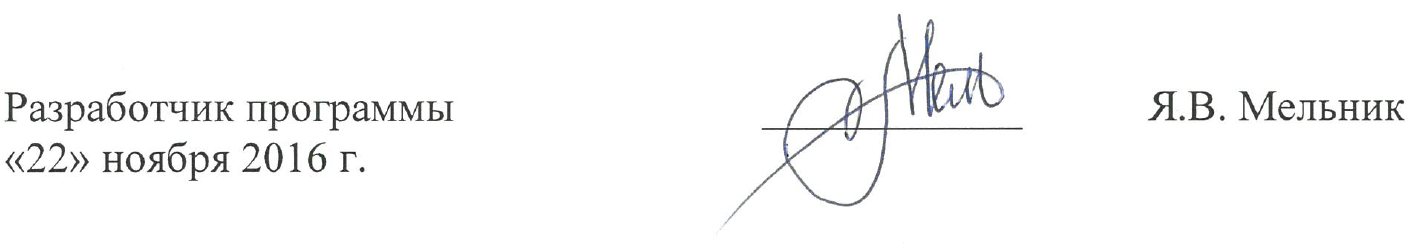 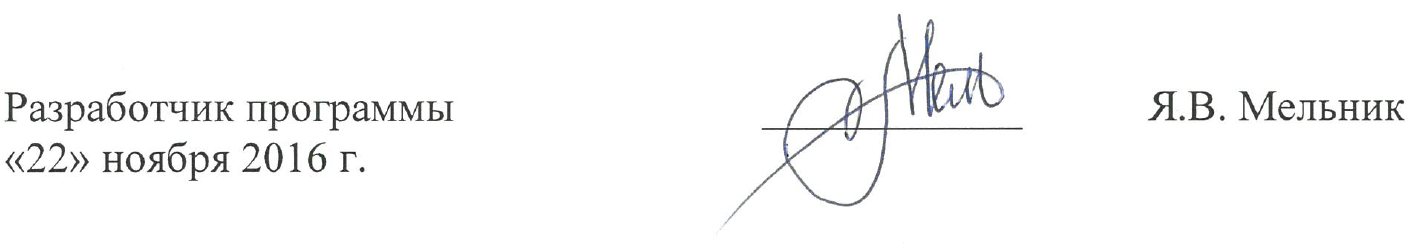 Вид учебной работыВсего часовСеместрСеместрВид учебной работыВсего часов910Контактная работа (по видам учебных занятий)В том числе:лекции (Л)практические занятия (ПЗ)лабораторные работы (ЛР)683434036181803216160Самостоятельная работа (СРС) (всего)763640Контроль000Форма контроля знанийЗ, ЗЗЗОбщая трудоемкость: час / з.е.144 / 472 / 272 / 2Вид учебной работыВсего часовСеместрСеместрВид учебной работыВсего часов1011Контактная работа (по видам учебных занятий)В том числе:лекции (Л)практические занятия (ПЗ)лабораторные работы (ЛР)683434032161603618180Самостоятельная работа (СРС) (всего)764036Контроль000Форма контроля знанийЗ, ЗЗЗОбщая трудоемкость: час / з.е.144 / 472 / 272 / 2Вид учебной работыВсего часовКурсКурсВид учебной работыВсего часов56Контактная работа (по видам учебных занятий)В том числе:лекции (Л)практические занятия (ПЗ)лабораторные работы (ЛР)24121201266012660Самостоятельная работа (СРС) (всего)1129220Контроль044Форма контроля знанийЗ, ЗЗЗОбщая трудоемкость: час / з.е.144 / 4108 / 336 / 1№ п/пНаименование раздела дисциплиныСодержание раздела1Способы сооружения тоннелей. Основные понятия о сооружении тоннелей щитовым способомСпособы сооружения тоннелей, их классификация и область применения. Щитовой, открытый, комбинирован-ные и специальные способы. Основные понятия о сооружении тоннелей щитовым способом. Исторический обзор развития щитовой проходки. Область применения. Перспективы развития и пути технического прогресса в области транспортного тоннелестроения.Основные требования, предъяв-ляемые к сборным обделкам. Элементы сборных обделок.2Конструкции тоннельных обделок кругового очертанияМатериалы для круговых обделок тоннелей. Общие требования. Железобетон. Чугун и арматурная сталь. Новые виды материалов.Классификация сборных обделок. Конструкция обделки из чугунных тюбингов. Конструкция чугунного тюбинга. Конструкция обделки из железобетонных тюбингов. Конструкция железобетонного тюбинга и характер его армирования.Конструкция обделки из сплошных и ребристых блоков. Классификация блочных железобетонных обделок в зависимости от формы кольца, типа и геометрии рабочего сечения. Конструкции продольных и поперечных стыков. Конструкции предварительно напряженных обделок. Назначение обжатия. Способы и технология обжатия.Конструкции обделок, обжатых на грунт с помощью клиновых блоков, с помощью домкратов, расположенных в уровне горизонтального диаметра либо в лотковой части.Конструкции железобетонных обделок повышенной водонепроницаемости и сейсмо-стойких обделок. Примеры конструктивных решений совре- менных блочных железобетонных обделок.Применение монолитных обделок при щитовом способе.3Гидроизоляция сборных обделокМетоды гидроизоляции элементов сборных обделок. Гидроизоляция стыков и отверстий. Уплотняющие герметизирующие прокладки. Материалы для гидроизоляционных работ.4Статический расчет тоннельных обделок кругового очертанияОсновные положения расчета сборных обделок. Определение нагрузок. Стадии работы сборных обделок.Выбор и обоснование расчетной схемы. Расчет обделки как свободно деформирующего кольца в податливой среде.Расчет упругих колец. Расчетная схема Метрогипротранса для обделки кругового очертания. Основные допущения и предпосылки. Алгоритм расчета методом сил.Принципы расчета обделок кругового очертания, работающих в режиме взаимовлияющих деформаций с грунтовым массивом.Прочностные расчеты элементов сборных тоннельных обделок. Проверка прочности поперечного сечения и продольных стыков обделки. Определение площади рабочей арматуры.5Проходческие щиты и комплексыКлассификация проходческих щитов. Немеханизированные и  частично механизированные щиты, их основные элементы. Понятие о расчете щита. Определение геометрических размеров щита. Гидрооборудование щита. Сопротивления, преодолеваемые щитом при передвижке.Особенности устройства механизированных щитов. Рабочие органы щитов. Щиты с роторными и планетарными рабочими органами. Щиты со стреловыми рабочими органами (экскаваторные, фрезерные). Щиты с рассекающими площадками. Щиты для возведения тоннелей в сложных инженерно-геологических и  гидрологических условиях, их классификация. Герметизированные щиты с активным пригрузом забоя.Оборудование для механизированной сборки обделки. Классификация блокоукладчиков.6Щитовая проходкаОсновные положения организации работ при щитовом способе сооружения тоннелей.Подготовительные работы при щитовой проходке тоннеля. Конструкции и оборудование щитовых камер. Монтаж и вывод щитов на трассу.Проходка тоннелей немеханизированными щитами в различных инженерно-геологических условиях. Основные положения организации работ при щитовом способе сооружения тоннелей. Проходческие щитовые механизированные комплексы. Работы в забое механизированного щита. Монтаж сборных обделок укладчиками. Нагнетание растворов за обделку. Технология работы комплекса оборудования за щитом. Погрузка и транспорт породы. Транспортировка элементов сборной обделки. Общая схема организации работ. Применение щитов с активным пригрузом забоя.Возведение монолитных обделок при щитовом способе. Монолитно-прессованные обделки  и технология их сооружения.Охрана труда и техника безопасности при щитовой проходке.7Специальные способы сооружения тоннелейОбласть применения специальных способов сооружения тоннелей.Назначение специальных способов сооружения тонне-лей. Инженерно-геологические и гидрогеологические, топографические условия определяющие необходимость применения этих способов..8Сооружение тоннелей с использованием метода «стена в грунте»Сущность метода «стена в грунте». Глинистые суспензии для крепления стенок траншеи; требования к ним и подбор состава.Технология сооружения стены в грунте: разработка траншеи под защитой глинистой суспензии, машины для ее разработки; возведение монолитных и сборных железобетонных стен в траншее, монтаж арматурных каркасов или сборных железобетонных блоков стены. Техника безопасности при выполнении работ по сооружению стены в грунте.Технологические схемы сооружения тоннелей мелкого заложения с использованием метода «стена в грунте» при монолитной и сборной конструкции стен: общая последовательность работ; комплексная механизация основных процессов; сооружение стен; разработка грунта под перекрытие, его возведение и обратная за-сыпка; разработка грунтового ядра, сооружение лотка, гидроизоляционные работы; контроль качества работ. Технико-экономическая эффективность способа.9Сооружение тоннелей из опускных секцийСущность способа и его основные технологические операции. Изготовление тоннельных секций на стапелях, в затопляемых котлованах, доках-шлюзах. Обеспечение водонепроницаемости конструкции секции. Изготовление береговых участков подводных тоннелей в открытых котлованах. Транспортирование секций.Устройство подводной траншеи; применяемое оборудование. Подготовка основания для опирания опускаемых секций.Опускание секций с положительной и отрицательной плавучестью. Стыкование опускаемой секции: стадии, стыкования, обеспечение точности установки. Устройство постоянного основания под тоннелем. Обратная засыпка.Устройство постоянного стыка между секциями. Де-монтаж торцевых перегородок. Обеспечение взаимных смещений торцов секций при неравномерных осадках основания и температурных деформациях.10Сооружение тоннелей способом продавливанияСущность способа продавливания тоннельных конструкций и область эффективного его применения при сооружении тоннелей. Особенности конструкции тоннельной обделки для продавливания.Основные элементы технологической схемы продавливания: забойный котлован или шахта, упор, домкратная установка, распределительный элемент, ножевое устройство головной секции обделки. Выбор технологической схемы продавливания в зависимости от длины продавливаемого участка тоннеля, размеров его поперечного сечения, глубин заложения, инженерно-геологических и гидрогеологических условий. Мероприятия по снижению величины сил трения. Использование промежуточных домкратных установок для увеличения длины продавливания.№ п/пНаименование раздела дисциплиныЛПЗЛРСРС1Способы сооружения тоннелей. Основные понятия о сооружении тоннелей щитовым способом22052Конструкции тоннельных обделок кругового очертания560103Гидроизоляция сборных обделок10034Статический расчет тоннельных обделок кругового очертания32085Проходческие щиты и комплексы34056Щитовая проходка44057Специальные способы сооружения тоннелей220108Сооружение тоннелей с использованием метода «стена в грунте»660109Сооружение тоннелей из опускных секций4401010Сооружение тоннелей способом продавливания44010ИтогоИтого3434076№ п/пНаименование раздела дисциплиныЛПЗЛРСРС1Способы сооружения тоннелей. Основные понятия о сооружении тоннелей щитовым способом22052Конструкции тоннельных обделок кругового очертания560103Гидроизоляция сборных обделок10034Статический расчет тоннельных обделок кругового очертания32085Проходческие щиты и комплексы34056Щитовая проходка220107Специальные способы сооружения тоннелей44058Сооружение тоннелей с использованием метода «стена в грунте»660109Сооружение тоннелей из опускных секций4401010Сооружение тоннелей способом продавливания44010ИтогоИтого3434076№ п/пНаименование раздела дисциплиныЛПЗЛРСРС1Способы сооружения тоннелей. Основные понятия о сооружении тоннелей щитовым способом100102Конструкции тоннельных обделок кругового очертания120103Гидроизоляция сборных обделок000104Статический расчет тоннельных обделок кругового очертания020225Проходческие щиты и комплексы210206Щитовая проходка210207Специальные способы сооружения тоннелей21058Сооружение тоннелей с использованием метода «стена в грунте»21059Сооружение тоннелей из опускных секций120510Сооружение тоннелей способом продавливания1205ИтогоИтого12120112№п/пНаименование раздела дисциплиныНаименование раздела дисциплиныПеречень учебно-методического обеспечения11Способы сооружения тоннелей. Основные понятия о сооружении тоннелей щитовым способом1.	Фролов, Ю.С. Сооружение тоннелей щитами с активным пригрузом забоя [Текст]: учебное пособие / Ю.С. Фролов, Т.В. Иванес. – Санкт-Петербург: ПГУПС, 2011.2.	Фролов, Ю.С. Метрополитены [Текст]: учебник для вузов / Ю.С. Фролов, Д.М. Голицынский, А.П. Ледяев; ред. Ю.С. Фролов. – Москва: Желдориздат, 2001. – 528 с.3.	Меркин, В.Е. Руководство по проектированию и строительству тоннелей щитовым методом [Текст] / В.Е. Меркин, В.П. Самойлова. – Москва: Метро и тоннели, 2009. – 448 с.4.	Тоннели и метрополитены [Текст]: учебник для вузов / В.Г. Храпов, Е.А. Демешко, С.В. Наумов и др. – Москва: Транспорт, 1989. – 383 с.22Конструкции тоннельных обделок кругового очертания1.	Фролов, Ю.С. Проектирование и расчет обделок тоннелей, сооружаемых щитовым способом [Текст]: учебное пособие / Ю.С. Фролов, Т.В. Иванес, А.Н. Коньков. – Санкт-Петербург: ПГУПС, 2005. – 88 с.2.	Фролов, Ю.С. Метрополитены [Текст]: учебник для вузов / Ю.С. Фролов, Д.М. Голицынский, А.П. Ледяев; ред. Ю.С. Фролов. – Москва: Желдориздат, 2001. – 528 с.33Гидроизоляция сборных обделок1.	Меркин, В.Е. Руководство по проектированию и строительству тоннелей щитовым методом [Текст] / В.Е. Меркин, В.П. Самойлова. – Москва: Метро и тоннели, 2009. – 448 с.2.	Фролов, Ю.С. Сооружение тоннелей щитами с активным пригрузом забоя [Текст]: учебное пособие / Ю.С. Фролов, Т.В. Иванес. – Санкт-Петербург: ПГУПС, 2011.3. Иванес, Т.В. Тоннели, сооружаемые щитовым способом [Текст]: методические указания для курсового и дипломного проектирования / Т.В. Иванес, – Санкт-Петербург: ПГУПС, 2008. – 84 с.44Статический расчет тоннельных обделок кругового очертания1.	Фролов, Ю.С. Метрополитены [Текст]: учебник для вузов / Ю.С. Фролов, Д.М. Голицынский, А.П. Ледяев; ред. Ю.С. Фролов. – Москва: Желдориздат, 2001. – 528 с.2.	Фролов, Ю.С. Сооружение тоннелей щитами с активным пригрузом забоя [Текст]: учебное пособие / Ю.С. Фролов, Т.В. Иванес. – Санкт-Петербург: ПГУПС, 2011.55Проходческие щиты и комплексы1.	Фролов, Ю.С. Сооружение тоннелей щитами с активным пригрузом забоя [Текст]: учебное пособие / Ю.С. Фролов, Т.В. Иванес. – Санкт-Петербург: ПГУПС, 2011.2.	Меркин, В.Е. Руководство по проектированию и строительству тоннелей щитовым методом [Текст] / В.Е. Меркин, В.П. Самойлова. – Москва: Метро и тоннели, 2009. – 448 с.66Щитовая проходка2.	Меркин, В.Е. Руководство по проектированию и строительству тоннелей щитовым методом [Текст] / В.Е. Меркин, В.П. Самойлова. – Москва: Метро и тоннели, 2009. – 448 с.2.	Тоннели и метрополитены [Текст]: учебник для вузов / В.Г. Храпов, Е.А. Демешко, С.В. Наумов и др. – Москва: Транспорт, 1989. – 383 с.3.	Фролов, Ю.С. Сооружение тоннелей щитами с активным пригрузом забоя [Текст]: учебное пособие / Ю.С. Фролов, Т.В. Иванес. – Санкт-Петербург: ПГУПС, 2011.7Специальные способы сооружения тоннелей1.	Тоннели и метрополитены [Текст]: учебник для вузов / В.Г. Храпов, Е.А. Демешко, С.В. Наумов и др. – Москва: Транспорт, 1989. – 383 с.2.	Туренский, Н.Г. Строительство тоннелей и метрополитенов. Организация, планирование, управление [Текст] / Н.Г. Туренский, А.П. Ледяев. – Санкт-Петербург: ПГУПС, 2008.3.	Маковский, Л.В. Проектирование автодорожных и городских тоннелей [Текст] / Л.В. Маковский. – Москва: Транспорт, 1993. – 352 с.8Сооружение тоннелей с использованием метода «стена в грунте»1.	Тоннели и метрополитены [Текст]: учебник для вузов / В.Г. Храпов, Е.А. Демешко, С.В. Наумов и др. – Москва: Транспорт, 1989. – 383 с.2.	Туренский, Н.Г. Строительство тоннелей и метрополитенов. Организация, планирование, управление [Текст] / Н.Г. Туренский, А.П. Ледяев. – Санкт-Петербург: ПГУПС, 2008.9Сооружение тоннелей из опускных секций1.	Тоннели и метрополитены [Текст]: учебник для вузов / В.Г. Храпов, Е.А. Демешко, С.В. Наумов и др. – Москва: Транспорт, 1989. – 383 с.2.	Туренский, Н.Г. Строительство тоннелей и метрополитенов. Организация, планирование, управление [Текст] / Н.Г. Туренский, А.П. Ледяев. – Санкт-Петербург: ПГУПС, 2008.10Сооружение тоннелей способом продавливания1.	Тоннели и метрополитены [Текст]: учебник для вузов / В.Г. Храпов, Е.А. Демешко, С.В. Наумов и др. – Москва: Транспорт, 1989. – 383 с.2.	Туренский, Н.Г. Строительство тоннелей и метрополитенов. Организация, планирование, управление [Текст] / Н.Г. Туренский, А.П. Ледяев. – Санкт-Петербург: ПГУПС, 2008.